Class:      Name:                                               Unit 3どんなこと／好きな活動／したいことA: What vacation do you like?B: I like                      vacation.A: What do you want to do?B: I want to                       .I like                           .Let’s ask friends about their favorite vacation and what they want to do.eat watermelons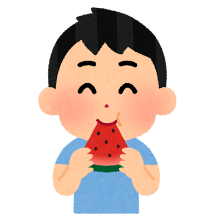 see fireworks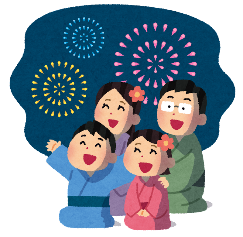 go to Hokkaido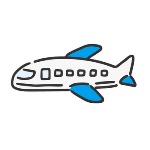 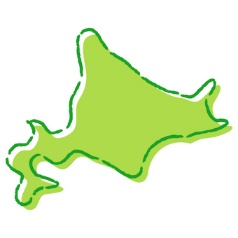 visit my grandparents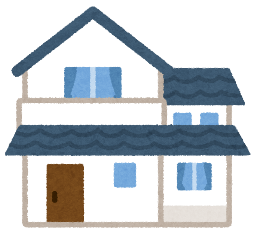 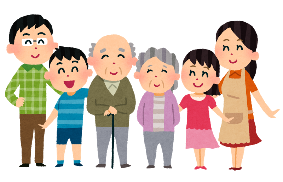 enjoy hanami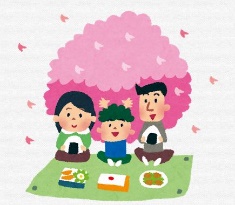 try yo-yo fishing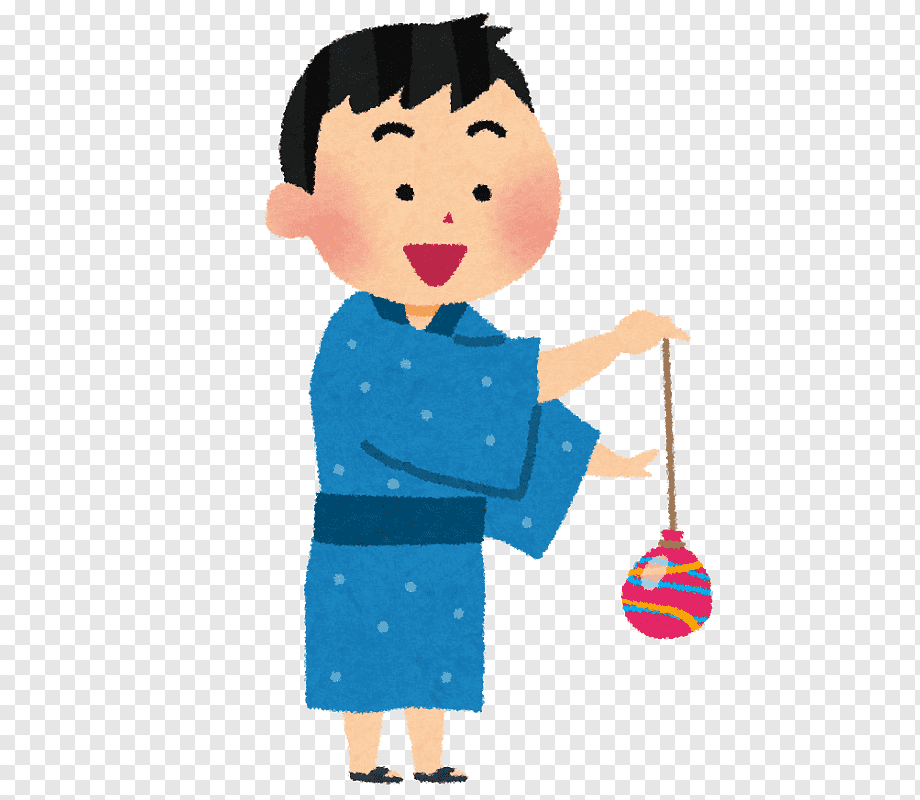 Friend’s Namewhat vacationwant to doswimming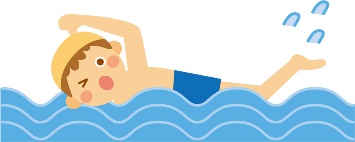 camping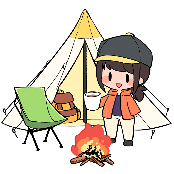 skiing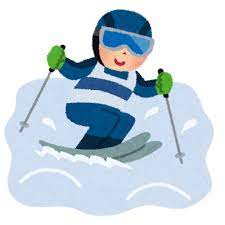 hiking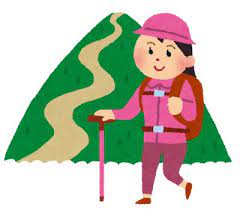 playing snowball fight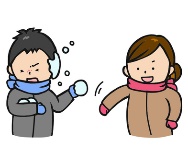 shopping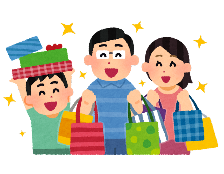 